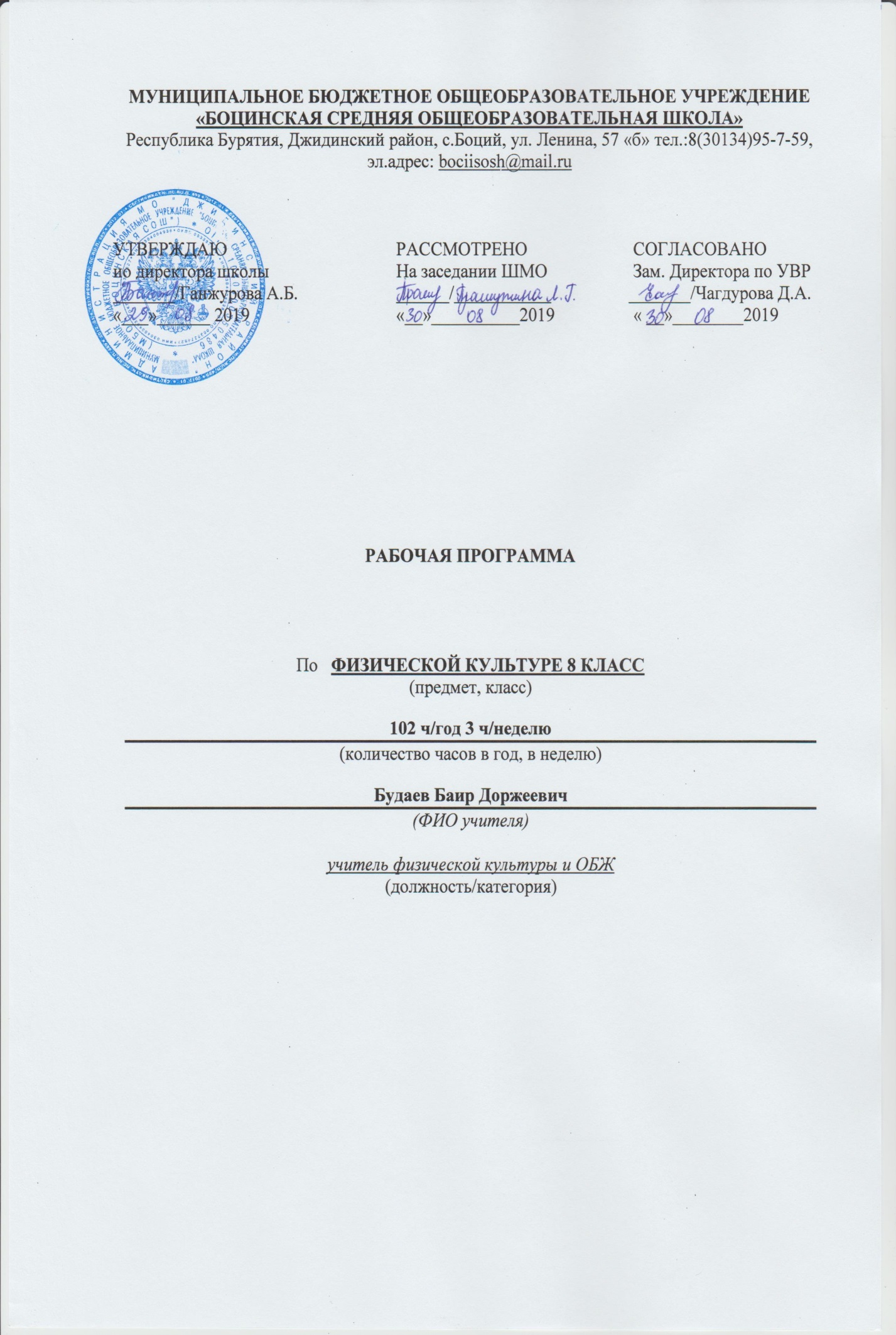 Пояснительная записка       Данная рабочая программа разработана на основе следующих нормативно-методических материалов:Федеральный государственный образовательный стандарт основного общего образования (требования к планируемым результатам);Основная образовательная программа МБОУ «Боцинская СОШ»; Примерная программа по физической культуре, с учётом комплексной программы физического воспитания учащихся А. П. Матвеев.     Программа ориентирована на использование учебника Физическая культура. 8 кл.: учеб. для общеобразоват. учреждений/ А. П. Матвеев. – М., 2018 г.      При создании программы учитывались потребности современного российского общества в физически крепком и дееспособном подрастающем поколении, способном активно включаться в разнообразные формы здорового образа жизни, использовать ценности физической культуры для самовоспитания, саморазвития и самореализации.      Цель учебного предмета «Физическая культура» в основной школе – формирование разносторонне физически развитой личности, способной активно использовать ценности физической культуры для укрепления и длительного сохранения собственного здоровья, оптимизации активного отдыха. В основной школе данная цель конкретизируется: учебный процесс направлен на формирование устойчивых мотивов и потребностей школьников в бережном отношении к своему здоровью, целостном развитии физических и психических качеств, творческом использовании средств физической культуры в организации здорового образа жизни.      Задачи обучения:  Укрепление здоровья, развитие основных физических качеств и повышение функциональных возможностей организма;Формирование культуры движений, обогащение двигательного опыта физическими упражнениями с общеразвивающей и корригирующей направленностью, техническими действиями и приёмами базовых видов спорта; Освоение знаний о физической культуре и спорте, их истории и современном развитии, роли в формировании здорового образа жизни;Обучение навыкам и умениям в физкультурно-оздоровительной и спортивно-оздоровительной деятельности, самостоятельной организации занятий физическими упражнениями;Воспитание положительных качеств личности, норм коллективного взаимодействия и сотрудничества в учебной и соревновательной деятельности.Целью физического воспитания в школе является содействие всестороннему развитию личности посредством формирования физической культуры личности школьника. Слагаемыми физической культуры являются: крепкое здоровье, хорошее физическое развитие, оптимальный уровень двигательных способностей, знания и навыки в области физической культуры, мотивы и освоенные способы (умения) осуществлять физкультурно-оздоровительную и спортивную деятельность.  Реализация данных целей связана с решением следующих образовательных задач:укрепление здоровья, улучшение осанки, профилактику плоскостопия: содействие гармоническому физическому развитию, выработку устойчивости к неблагоприятным условиям внешней среды;овладение школой движения;развитие двигательных способностей;выработку представлений об основных видах спорта, снарядах и инвентаре, о соблюдении правил техники безопасности во время занятий;приобщение к самостоятельным занятиям физическими упражнениями, подвижными играми, сознательно применять их в целях отдыха, тренировки, повышения работоспособности и укрепления здоровья;содействие воспитанию нравственных и волевых качеств, развитие психических процессов и свойств личности.Оздоровительные задачи:формирование элементарных знаний о личной гигиене, режиме дня, влиянии физических упражнений на состояние здоровья, работоспособность и развитие двигательных способностей;Воспитательные задачи:воспитание дисциплинированности, доброжелательного отношения к товарищам, честности, отзывчивости, смелости во время выполнения физических упражнений;содействие развитию психических процессов (представления, памяти, мышления и др.) в ходе двигательной деятельности.Планируемые результаты освоения учебного предметаМетапредметные результаты проявляются в различных областях культуры.В области познавательной культуры:• понимание физической культуры как явления культуры, способствующего развитию целостной личности человека, сознания и мышления, физических,  психических и нравственных качеств;• понимание здоровья как важнейшего условия саморазвития и самореализации человека, расширяющего свободу выбора профессиональной деятельности и обеспечивающего долгую сохранность творческой активности;• понимание физической культуры как средства организации здорового образа жизни, профилактики вредных привычек и девиантного (отклоняющегося) поведения.В области нравственной культуры:• бережное отношение к собственному здоровью и здоровью окружающих, проявление доброжелательности и отзывчивости к людям, имеющим ограниченные возможности и нарушения в состоянии здоровья;• уважительное отношение к окружающим, проявление культуры взаимодействия, терпимости и толерантности в достижении общих целей при совместной деятельности;• ответственное отношение к порученному делу, проявление осознанной дисциплинированности и готовности отстаивать собственные позиции, отвечать за результаты собственной деятельности.В области трудовой культуры:• добросовестное выполнение учебных заданий, осознанное стремление к освоению новых знаний и умений, качественно повышающих результативность выполнения заданий;• рациональное планирование учебной деятельности, умение организовывать места занятий и обеспечивать их безопасность;• поддержание оптимального уровня работоспособности в процессе учебной деятельности, активное использование занятий физической культурой для профилактики психического и физического утомления.В области эстетической культуры:• восприятие красоты телосложения и осанки человека в соответствии с культурными образцами и эстетическими канонами, формирование физической красоты с позиций укрепления и сохранения здоровья; • понимание культуры движений человека, постижение жизненно важных двигательных умений в соответствии с их целесообразностью и эстетической привлекательностью;• восприятие спортивного соревнования как культурно-массового зрелищного мероприятия, проявление адекватных норм поведения, неантагонистических способов общения и взаимодействия.В области коммуникативной культуры:• владение культурой речи, ведение диалога в доброжелательной и открытой форме, проявление к собеседнику внимания, интереса и уважения;• владение умением вести дискуссию, обсуждать содержание и результаты совместной деятельности, находить компромиссы при принятии общих решений;• владение умением логически грамотно излагать, аргументировать и обосновывать собственную точку зрения, доводить ее до собеседника.В области физической культуры:• владение способами организации и проведения разнообразных форм занятий физической культурой, их планирования и содержательного наполнения;• владение широким арсеналом двигательных действий и физических упражнений из базовых видов спорта и оздоровительной физической культуры, активное их использование в самостоятельно организуемой спортивно-оздоровительной и физкультурно-оздоровительной деятельности;• владение способами наблюдения за показателями индивидуального здоровья, физического развития и физической подготовленности, использование этих показателей в организации и проведении самостоятельных форм занятий физической культурой.Предметные результаты характеризуют опыт обучающихся в творческой двигательной деятельности, который приобретается и закрепляется в процессе освоения учебного предмета «Физическая культура». Приобретаемый опыт проявляется в знаниях и способах двигательной деятельности, умениях творчески их применять при решении практических задач, связанных с организацией и проведением самостоятельных занятий физической культурой.Предметные результаты, так же как и метапредметные, проявляются в разных областях культуры.В области познавательной культуры:• знания по истории и развитию спорта и олимпийского движения, о положительном их влиянии на укрепление мира и дружбы между народами;• знание основных направлений развития физической культуры в обществе, их целей, задач и форм организации;• знания о здоровом образе жизни, его связи с укреплением здоровья и профилактикой вредных привычек, о роли и месте физической культуры в организации здорового образа жизни.В области нравственной культуры:• способность проявлять инициативу и творчество при организации совместных занятий физической культурой, доброжелательное и уважительное отношение к занимающимся, независимо от особенностей их здоровья, физической и технической подготовленности;• умение оказывать помощь занимающимся при освоении новых двигательных действий, корректно объяснять и объективно оценивать технику их выполнения;• способность проявлять дисциплинированность и уважительное отношение к сопернику в условиях игровой и соревновательной деятельности, соблюдать правила игры и соревнований.В области трудовой культуры:• способность преодолевать трудности, выполнять учебные задания по технической и физической подготовке в полном объеме;• способность организовывать самостоятельные занятия физической культурой разной направленности, обеспечивать безопасность мест занятий, спортивного инвентаря и оборудования, спортивной одежды;• способность самостоятельно организовывать и проводить занятия профессионально-прикладной физической подготовкой, подбирать физические упражнения в зависимости от индивидуальной ориентации на будущую профессиональную деятельность.В области эстетической культуры:• способность организовывать самостоятельные занятия физической культурой по формированию телосложения и правильной осанки, подбирать комплексы физических упражнений и режимы физической нагрузки в зависимости от индивидуальных особенностей физического развития;• способность организовывать самостоятельные занятия по формированию культуры движений, подбирать упражнения координационной, ритмической и пластической направленности, режимы физической нагрузки в зависимости от индивидуальных особенностей физической подготовленности;• способность вести наблюдения за динамикой показателей физического развития и осанки, объективно оценивать их, соотнося с общепринятыми нормами и представлениями.В области коммуникативной культуры:• способность интересно и доступно излагать знания о физической культуре, грамотно пользоваться понятийным аппаратом;• способность формулировать цели и задачи занятий физическими упражнениями, аргументированно вести диалог по основам их организации и проведения;• способность осуществлять судейство соревнований по одному из видов спорта, владеть информационными жестами судьи.В области физической культуры:• способность отбирать физические упражнения по их функциональной направленности, составлять из них индивидуальные комплексы для оздоровительной гимнастики и физической подготовки;• способность составлять планы занятий физической культурой с различной педагогической направленностью, регулировать величину физической нагрузки в зависимости от задач занятия и индивидуальных особенностей организма;• способность проводить самостоятельные занятия по освоению новых двигательных действий и развитию основных физических качеств, контролировать и анализировать эффективность этих занятий.Личностные результаты отражаются в индивидуальных качественных свойствах обучающихся, которые приобретаются в процессе освоения учебного предмета «Физическая культура». Эти качественные свойства проявляются прежде всего в положительном отношении обучающихся к занятиям двигательной (физкультурной) деятельностью, накоплении необходимых знаний, а также в умении использовать ценности физической культуры для удовлетворения индивидуальных интересов и потребностей, достижения личностно значимых результатов в физическом совершенстве.Личностные результаты могут проявляться в разных областях культуры.В области познавательной культуры:• владение знаниями об индивидуальных особенностях физического развития и физической подготовленности, о соответствии их возрастным и половым нормативам;• владение знаниями об особенностях индивидуального здоровья и о функциональных возможностях организма, способах профилактики заболеваний и перенапряжения средствами физической культуры;• владение знаниями по основам организации и проведения занятий физической культурой оздоровительной и тренировочной направленности, составлению содержания занятий в соответствии с собственными задачами, индивидуальными особенностями физического развития и физической подготовленности.В области нравственной культуры:• способность управлять своими эмоциями, проявлять культуру общения и взаимодействия в процессе занятий физической культурой, игровой и соревновательной деятельности;• способность активно включаться в совместные физкультурно-оздоровительные и спортивные мероприятия, принимать участие в их организации и проведении;• владение умением предупреждать конфликтные ситуации во время совместных занятий физической культурой и спортом, разрешать спорные проблемы на основе уважительного и доброжелательного отношения к окружающим.В области трудовой культуры:• умение планировать режим дня, обеспечивать оптимальное сочетание нагрузки и отдыха;• умение проводить туристские пешие походы, готовить снаряжение, организовывать и благоустраивать места стоянок, соблюдать правила безопасности;• умение содержать в порядке спортивный инвентарь и оборудование, спортивную одежду, осуществлять их подготовку к занятиям и спортивным соревнованиям.В области эстетической культуры:• красивая (правильная) осанка, умение ее длительно сохранять при разнообразных формах движения и пере движений;• хорошее телосложение, желание поддерживать его в рамках принятых норм и представлений посредством занятий физической культурой;• культура движения, умение передвигаться красиво, легко и непринужденно.В области коммуникативной культуры:• владение умением осуществлять поиск информации по вопросам развития современных оздоровительных систем, обобщать, анализировать и творчески применять полученные знания в самостоятельных занятиях физической культурой;• владение умением достаточно полно и точно формулировать цель и задачи совместных с другими детьми занятий физкультурно-оздоровительной и спортивно-оздоровительной деятельностью, излагать их содержание;• владение умением оценивать ситуацию и оперативно принимать решения, находить адекватные способы поведения и взаимодействия с партнерами во время учебной и игровой деятельности.В области физической культуры:      • владение навыками выполнения жизненно важных двигательных умений (ходьба, бег, прыжки, лазанья и др.) различными способами, в различных изменяющихся внешних условиях;• владение навыками выполнения разнообразных физических упражнений различной функциональной направленности, технических действий базовых видов спорта, а также применения их в игровой и соревновательной деятельности;• умение максимально проявлять физические способности (качества) при выполнении тестовых упражнений по физической культуре.В результате освоения Обязательного минимума содержания учебного предмета «Физическая культура» учащиеся по окончании 8 класса должны достигнуть следующего уровня развития физической культуры.Знания о физической культуреВыпускник научится:рассматривать физическую культуру как явление культуры, выделять исторические этапы ее развития, характеризовать основные направления и формы ее организации в современном обществе;характеризовать содержательные основы здорового образа жизни, раскрывать его взаимосвязь со здоровьем, гармоничным физическим развитием и физической подготовленностью, формированием качеств личности и профилактикой вредных привычек;определять базовые понятия и термины физической культуры, применять их в процессе совместных занятий физическими упражнениями со своими сверстниками, излагать с их помощью особенности выполнения техники двигательных действий и физических упражнений, развития физических качеств;разрабатывать содержание самостоятельных занятий физическими упражнениями, определять их направленность и формулировать задачи, рационально планировать в режиме дня и учебной недели;руководствоваться правилами профилактики травматизма и подготовки мест занятий, правильного выбора обуви и формы одежды в зависимости от времени года и погодных условий;руководствоваться правилами оказания первой доврачебной помощи при травмах и ушибах во время самостоятельных занятий физическими упражнениями.Выпускник получит возможность научиться:характеризовать исторические вехи развития отечественного спортивного движения, великих спортсменов, принесших славу Российскому спорту;определять признаки положительного влияния занятий физической подготовкой на укрепление здоровья, устанавливать связь между развитием физических качеств и основных систем организма.Способы двигательной (физкультурной) деятельностиВыпускник научится:использовать занятия физической культурой, спортивные игры и спортивные соревнования для организации индивидуального отдыха и досуга, укрепления собственного здоровья, повышения уровня физических кондиций;составлять комплексы физических упражнений оздоровительной, тренирующей и корригирующей направленности, подбирать индивидуальную нагрузку с учетом функциональных особенностей и возможностей собственного организма;классифицировать физические упражнения по их функциональной направленности, планировать их последовательность и дозировку в процессе самостоятельных занятий по укреплению здоровья и развитию физических качеств;самостоятельно проводить занятия по обучению двигательным действиям, анализировать особенности их выполнения, выявлять ошибки и своевременно устранять их;тестировать показатели физического развития и основных физических качеств, сравнивать их с возрастными стандартами, контролировать особенности их динамики в процессе самостоятельных занятий физической подготовкой;взаимодействовать со сверстниками в условиях самостоятельной учебной деятельности, оказывать помощь в организации и проведении занятий, освоении новых двигательных действия, развитии физических качеств, тестировании физического развития и физической подготовленности.Выпускник получит возможность научиться:вести дневник по физкультурной деятельности, включать в него оформление планов проведения самостоятельных занятий физическими упражнениями разной функциональной направленности, данные контроля динамики индивидуального физического развития и физической подготовленности;проводить занятия физической культурой с использованием оздоровительной ходьбы и бега, лыжных прогулок и туристических походов, обеспечивать их оздоровительную направленность;проводить восстановительные мероприятия с использованием банных процедур и сеансов оздоровительного массажа.Физическое совершенствованиеВыпускник научится:выполнять комплексы упражнений по профилактике утомления и перенапряжения организма, повышению его работоспособности в процессе трудовой и учебной деятельности;выполнять общеразвивающие упражнения, целенаправленно воздействующие на развитие основных физических качеств (силы, быстроты, выносливости, гибкости и координации);выполнять акробатические комбинации из числа хорошо освоенных упражнений;выполнять гимнастические комбинации на спортивных снарядах из числа хорошо освоенных упражнений;выполнять легкоатлетические упражнения в беге и прыжках (в высоту и длину);выполнять передвижения на лыжах скользящими способами ходьбы, демонстрировать их технику умения последовательно чередовать в процессе прохождения тренировочных дистанций (для снежных регионов России);выполнять спуски и торможения на лыжах с пологого склона одним из разученных способов;выполнять основные технические действия и приемы игры в футбол в условиях учебной и игровой деятельности;выполнять основные технические действия и приемы игры в волейбол в условиях учебной и игровой деятельности;выполнять основные технические действия и приемы игры в баскетбол в условиях учебной и игровой деятельности;выполнять тестовые упражнения на оценку уровня индивидуального развития основных физических качеств.Выпускник получит возможность научиться:выполнять комплексы упражнений лечебной физической культуры с учетом имеющихся индивидуальных нарушений в показателях здоровья;преодолевать естественные и искусственные препятствия с помощью разнообразных способов лазания, прыжков и бега;осуществлять судейство по одному из осваиваемых видов спорта;выполнять тестовые нормативы по физической подготовке.Содержание программы учебного предмета «Физическая культура»Раздел «Знания о физической культуре» соответствует основным представлениям о развитии познавательной активности человека и включает в себя такие учебные темы, как «История физической культуры и ее развитие в современном обществе», «Базовые понятия физической культуры» и «Физическая культура человека». Эти темы включают сведения об истории древних и современных Олимпийских игр, основных направлениях развития физической культуры в современном обществе, о формах организации активного отдыха и укрепления здоровья средствами физической культуры. Кроме этого, здесь раскрываются основные понятия физической и спортивной подготовки, особенности организации и проведения самостоятельных занятий физическими упражнениями, даются правила контроля и требования техники безопасности.Раздел «Способы двигательной (физкультурной) деятельности» содержит задания, которые ориентированы на активное включение обучающихся в самостоятельные формы занятий физической культурой. Этот раздел соотносится с разделом «Знания о физической культуре» и включает в себя темы «Организация и проведение самостоятельных занятий физической культурой» и «Оценка эффективности занятий физической культурой». Основным содержанием этих тем является перечень необходимых и достаточных для самостоятельной деятельности практических навыков и умений.Раздел «Физическое совершенствование», наиболее значительный по объему учебного материала, ориентирован на гармоничное физическое развитие, всестороннюю физическую подготовку и укрепление здоровья обучающихся. Этот раздел включает в себя несколько тем: «Физкультурно-оздоровительная деятельность», «Спортивно-оздоровительная деятельность с общеразвивающей направленностью», «Спортивно–оздоровительная деятельность с соревновательной направленностью (за счет часов второй темы раздела III), «Упражнения культурно – этнической направленности».Знания о физической культуреФизическая культура и спорт в современном обществе. Основные направления развития физической культуры в обществе (физкультурно-оздоровительное, спортивное и прикладное ориентированное), их цели и формы организации.Базовые понятия физической культуры. Всестороннее и гармоничное физическое развитие и его связь с занятиями физической культурой и спортом. Адаптивная физическая культура как система оздоровительных занятий физическими упражнениями по укреплению и сохранению здоровья, коррекции осанки и фигуры, профилактике утомления. Спортивная подготовка как система регулярных тренировочных занятий для повышения спортивного результата.Физическая культура человека. Правила проведения самостоятельных занятий по коррекции осанки и телосложения, их структура и содержание, место в системе регулярных занятий физическими упражнениями. Правила планирования тренировочных занятий по спортивному совершенствованию, их структура и содержание, место в системе регулярных занятий физическими упражнениями. Правила и гигиенические требования к проведению восстановительных процедур: дыхательная гимнастика во время и после занятий физическими упражениями; простейшие приемы восстановительного массажа (поглаживание, растирание, разминание) на отдельных участках тела, принятие ванн и душа.       Способы двигательной (физкультурной) деятельностиОрганизация и проведение занятий физической культурой; Соблюдение требований безопасности и гигиенических правил при подготовке мест занятий, выборе инвентаря и одежды для проведения занятий спортивной подготовкой. Составление плана самостоятельных занятий спортивной подготовкой с учетом индивидуальных показаний здоровья и физического развития, двигательной (технической) и физической подготовленности (совместно с учителем).Последовательное выполнение всех частей занятий спортивной подготовкой с соответствующим содержанием (согласно плану занятий). Проведение восстановительных процедур во время занятий и после их окончания.Оценка эффективности занятий физической культурой. Ведение дневника самонаблюдения: регистрация по учебным четвертям динамики показателей физического развития и физической подготовленности; еженедельное обновление комплексов утренней зарядки и физкультминуток, содержания домашних занятий по развитию физических качеств и освоению двигательных действий (с графическим изображением).                          Физическое совершенствованиеФизкультурно-оздоровительная деятельность. Индивидуальные комплексы упражнений для формирования правильной осанки с учетом индивидуальных особенностей физического развития. Комплексы дыхательной гимнастики. Индивидуальные комплексы упражнений на регулирование массы тела и коррекцию телосложения с учетом индивидуальных особенностей физического развития. Индивидуальные комплексы адаптивной физической культуры, подбираемые в соответствии с медицинскими показаниями (при нарушениях опорно-двигательного аппарата, органов дыхания, кровообращения и зрения — близорукость).Спортивно-оздоровительная деятельность. Гимнастика с основами акробатики.  Стойка на голове и руках толчком одной и махом другой из упора присев (юноши). Акробатическая комбинация: из стойки «старт пловца» с наскока два темповых кувырка вперед (второй со скрещиванием ног), поворот кругом, кувырок на зад, перекат назад в стойку на лопатках, перекат в упор присев, в темпе прыжок вверх с поворотом на 360° (юноши). Длинные кувырки вперед с разбега (упражнение выполняется слитно по 3—4 кувырка). Стойка на голове и руках силой из упора присев (юноши). Вольные упражнения: динамического характера (повороты на одной и двух ногах, повороты головы, ходьба на носках высоким шагом) и статического характера (стойки на двух и одной ноге с изменением положений рук, головы, туловища); произвольная комбинация, составленная из освоенных стилизованных общеразвивающих упражнений (девушки).Легкая атлетика.  Совершенствование техники в беговых (спринтерский, эстафетный и кроссовый бег), прыжковых  упражнениях.Прикладные упражнения, туристическая ходьба; прыжки через препятствия, многоскоки, спрыгивание и запрыгивание с грузом на плечах, на точность приземления и сохранение равновесия; подъемы и спуски шагом и бегом с грузом на плечах. Передвижение туристической ходьбой. Марш-бросок с туристической экипировкой (мальчики — до , девочки — до ).Упражнения общей физической подготовки.Лыжные гонки. Совершенствование техники освоенных лыжных ходов, перехода с одного хода на другой. Прохождение учебных дистанций с чередованием лыжных ходов (протяженность дистанций регулируется учителем или обучающимися).Упражнения общей физической подготовки.Спортивные игры. Баскетбол. Технико-тактические действия в защите и нападении. Игра в баскетбол по правилам.Упражнения общей физической подготовки. Ведение мяча с обводкой пассивного и активного соперника. Отработка тактических игровых комбинаций. Игра в баскетбол по правилам.   Волейбол. Тактические действия: взаимодействие игроков в защите при приеме мяча; отработка тактических игровых комбинаций. Игра в волейбол по правилам. Технико-тактические действия в защите и нападении.  Упражнения общей физической подготовки.      Футбол. Приземление летящего мяча. Отбор мяча у соперника (толчком плеча в плечо, выбиванием, наложением стопы на мяч). Технико-фактические действия при организации защиты, при контратаке соперника. Отработка тактических игровых комбинаций. Игра в футбол по правилам.
      Упражнения специальной физической и технической подготовки.
      Плавание. Комбинированное плавание (согласование перехода с одного способа плавания на другой). Комбинированное плавание (без способа «дельфин») на учебные дистанции. Плавание на тренировочные дистанции избранным способом плавания.
      Упражнения специальной физической и технической подготовки.Упражнения культурно - этнической направленности.
      Сюжетно-образные (подвижные) и обрядовые игры. Элементы техники национальных видов спорта.Тематическое планирование№ урока Тема урокаТема урокаКоличество уроковДата проведения Дата проведения Дата проведения Дата проведения Дата проведения Дата проведения Коррекция № урока Тема урокаТема урокаКоличество уроковКоррекция 1.Соблюдение правил ТБ и гигиены при проведении занятий.Соблюдение правил ТБ и гигиены при проведении занятий.12.Техника плавания вольным стилем.Техника плавания вольным стилем.13.Составление плана самостоятельных занятий.Составление плана самостоятельных занятий.14.Индивидуальные показатели здоровья.Индивидуальные показатели здоровья.15.Техника плавания способом кроль на спине.Техника плавания способом кроль на спине.16.Физическая культура и спорт в современном обществе.Физическая культура и спорт в современном обществе.17.Старт с опорой на одну руку. Бег  (тест).Старт с опорой на одну руку. Бег  (тест).18.Техника плавания способом брасс.Техника плавания способом брасс.19.Бег , стартовые ускорения.Бег , стартовые ускорения.110.Сдача нормативов «Президентские состязания».Сдача нормативов «Президентские состязания».111.Комбинированное плавание.Комбинированное плавание.112.Прыжки в длину, метание мяча на дальность.Прыжки в длину, метание мяча на дальность.113.Равномерный бег до 6 минут, эстафетный бег.1114.Комбинированное плавание 4-6 раз по 25метров.Комбинированное плавание 4-6 раз по 25метров.115Бег  (тест), беговые упражнения.Бег  (тест), беговые упражнения.1Спортивные игры (футбол, баскетбол)Спортивные игры (футбол, баскетбол)Спортивные игры (футбол, баскетбол)Спортивные игры (футбол, баскетбол)Спортивные игры (футбол, баскетбол)Спортивные игры (футбол, баскетбол)Спортивные игры (футбол, баскетбол)Спортивные игры (футбол, баскетбол)Спортивные игры (футбол, баскетбол)Спортивные игры (футбол, баскетбол)Спортивные игры (футбол, баскетбол)16.Технико-тактические действия в защите и нападении в футболе.Технико-тактические действия в защите и нападении в футболе.117.Старты и повороты в комбинированном плавании.Старты и повороты в комбинированном плавании.118.Игра в футбол по правилам.Игра в футбол по правилам.119.Броски мяча одной рукой от плеча с места и в движении.Броски мяча одной рукой от плеча с места и в движении.120.Согласование перехода с одного способа плавания на другой.Согласование перехода с одного способа плавания на другой.121.Ведение мяча с обводкой пассивного и активного соперника.Ведение мяча с обводкой пассивного и активного соперника.122.Технико-тактические действия в защите и нападении в баскетболе.Технико-тактические действия в защите и нападении в баскетболе.123.Комбинированное плавание 6-8 раз по 25метров.Комбинированное плавание 6-8 раз по 25метров.124.Отработка тактических игровых комбинаций в баскетболе.Отработка тактических игровых комбинаций в баскетболе.125.Игра в баскетбол по правилам.Игра в баскетбол по правилам.126.Плавание 50м на результат избранным способом.Плавание 50м на результат избранным способом.127.Игра в баскетбол по правилам.Игра в баскетбол по правилам.1Знания о физической культуреСпособы двигательной (физкультурной) деятельностиФизкультурно-оздоровительная деятельностьЗнания о физической культуреСпособы двигательной (физкультурной) деятельностиФизкультурно-оздоровительная деятельностьЗнания о физической культуреСпособы двигательной (физкультурной) деятельностиФизкультурно-оздоровительная деятельностьЗнания о физической культуреСпособы двигательной (физкультурной) деятельностиФизкультурно-оздоровительная деятельностьЗнания о физической культуреСпособы двигательной (физкультурной) деятельностиФизкультурно-оздоровительная деятельностьЗнания о физической культуреСпособы двигательной (физкультурной) деятельностиФизкультурно-оздоровительная деятельностьЗнания о физической культуреСпособы двигательной (физкультурной) деятельностиФизкультурно-оздоровительная деятельностьЗнания о физической культуреСпособы двигательной (физкультурной) деятельностиФизкультурно-оздоровительная деятельностьЗнания о физической культуреСпособы двигательной (физкультурной) деятельностиФизкультурно-оздоровительная деятельностьЗнания о физической культуреСпособы двигательной (физкультурной) деятельностиФизкультурно-оздоровительная деятельностьЗнания о физической культуреСпособы двигательной (физкультурной) деятельностиФизкультурно-оздоровительная деятельность28.Базовые понятия физической культуры. Адаптивная физическая культура.Базовые понятия физической культуры. Адаптивная физическая культура.129.Последовательное выполнение всех частей занятия.Последовательное выполнение всех частей занятия.130.Меры безопасности на занятиях лыжами. Совершенствование техники лыжных ходов.Меры безопасности на занятиях лыжами. Совершенствование техники лыжных ходов.11131.Организующие команды и приемы. Кувырок вперед, стойка на лопатках.Организующие команды и приемы. Кувырок вперед, стойка на лопатках.1132.Два кувырка в группировке.Два кувырка в группировке.133.Одновременный одношажный ход.Одновременный одношажный ход.134.Длинные кувырки вперед с разбега.Длинные кувырки вперед с разбега.135.Длинные кувырки вперед с разбега.Длинные кувырки вперед с разбега.136.Одновременный двухшажный ход.Одновременный двухшажный ход.137.Стойка на голове и руках, стойка на лопатках.Стойка на голове и руках, стойка на лопатках.138.Разучивание акробатической комбинации.Разучивание акробатической комбинации.139.Попеременный двухшажный ход.Попеременный двухшажный ход.140.Упражнения на перекладине, подтягивание.Упражнения на перекладине, подтягивание.141.Закрепление акробатической комбинации.Закрепление акробатической комбинации.142.Передвижения с чередованием одновременного одношажного и двухшажного хода с попеременным двухшажным ходом.Передвижения с чередованием одновременного одношажного и двухшажного хода с попеременным двухшажным ходом.143.Контрольное выполнение акробатической комбинации. Подтягивание на перекладине.Контрольное выполнение акробатической комбинации. Подтягивание на перекладине.144.Комплексы упражнений для формирования правильной осанки.Комплексы упражнений для формирования правильной осанки.145.Совершенствование техники лыжных ходов, перехода с одного хода на другой.Совершенствование техники лыжных ходов, перехода с одного хода на другой.146.Комплексы упражнений утренней зарядки и физкультминуток.Комплексы упражнений утренней зарядки и физкультминуток.147.Комплексы упражнений для коррекции фигуры с учетом индивидуальных возможностей.Комплексы упражнений для коррекции фигуры с учетом индивидуальных возможностей.148.Прохождение учебных дистанций с чередованием лыжных ходов.Прохождение учебных дистанций с чередованием лыжных ходов.1Знания о физической культуреСпособы двигательной (физкультурной) деятельностиФизкультурно-оздоровительная деятельностьГимнастика с основами акробатикиЛыжные гонкиЗнания о физической культуреСпособы двигательной (физкультурной) деятельностиФизкультурно-оздоровительная деятельностьГимнастика с основами акробатикиЛыжные гонкиЗнания о физической культуреСпособы двигательной (физкультурной) деятельностиФизкультурно-оздоровительная деятельностьГимнастика с основами акробатикиЛыжные гонкиЗнания о физической культуреСпособы двигательной (физкультурной) деятельностиФизкультурно-оздоровительная деятельностьГимнастика с основами акробатикиЛыжные гонкиЗнания о физической культуреСпособы двигательной (физкультурной) деятельностиФизкультурно-оздоровительная деятельностьГимнастика с основами акробатикиЛыжные гонкиЗнания о физической культуреСпособы двигательной (физкультурной) деятельностиФизкультурно-оздоровительная деятельностьГимнастика с основами акробатикиЛыжные гонкиЗнания о физической культуреСпособы двигательной (физкультурной) деятельностиФизкультурно-оздоровительная деятельностьГимнастика с основами акробатикиЛыжные гонкиЗнания о физической культуреСпособы двигательной (физкультурной) деятельностиФизкультурно-оздоровительная деятельностьГимнастика с основами акробатикиЛыжные гонкиЗнания о физической культуреСпособы двигательной (физкультурной) деятельностиФизкультурно-оздоровительная деятельностьГимнастика с основами акробатикиЛыжные гонкиЗнания о физической культуреСпособы двигательной (физкультурной) деятельностиФизкультурно-оздоровительная деятельностьГимнастика с основами акробатикиЛыжные гонкиЗнания о физической культуреСпособы двигательной (физкультурной) деятельностиФизкультурно-оздоровительная деятельностьГимнастика с основами акробатикиЛыжные гонки49.Базовые понятия физической культуры. Спортивная подготовка.Базовые понятия физической культуры. Спортивная подготовка.150.Организация досуга средствами физической культуры.Организация досуга средствами физической культуры.151.Совершенствование  техники лыжных ходов, переход с одного хода на другой.Совершенствование  техники лыжных ходов, переход с одного хода на другой.152.Опорные прыжки, страховка.Опорные прыжки, страховка.153.Передвижения по гимнастической скамейке.Упражнения на низкой перекладине.Передвижения по гимнастической скамейке.Упражнения на низкой перекладине.154.Совершенствование техники лыжных ходов, перехода с одного хода на другой.Совершенствование техники лыжных ходов, перехода с одного хода на другой.155.Закрепление опорного прыжка.Закрепление опорного прыжка.156.Контрольное выполнение опорного прыжка.Контрольное выполнение опорного прыжка.157.Прохождение учебных дистанций до .Прохождение учебных дистанций до .158.Передвижения по гимнастической скамейке.Упражнения на низкой перекладине.Передвижения по гимнастической скамейке.Упражнения на низкой перекладине.159.Упражнения общей физической подготовки.Упражнения общей физической подготовки.160.Прохождение учебных дистанций до .Прохождение учебных дистанций до .161.Упражнения общей физической подготовки.Упражнения общей физической подготовки.162.Комплексы упражнений для формирования правильной осанки.Комплексы упражнений для формирования правильной осанки.163.Преодоление спусков и подъемов.Преодоление спусков и подъемов.164.Комплексы упражнений для коррекции фигуры.Комплексы упражнений для коррекции фигуры.165.Комплексы упражнений гимнастики для глаз.Комплексы упражнений гимнастики для глаз.166.Торможение и повороты.Торможение и повороты.167.Физическая культура и спортв современном обществе.Физическая культура и спортв современном обществе.68.Подбор подводящих и подготовительных упражнений.Подбор подводящих и подготовительных упражнений.1169.Передвижение на лыжах  на результат.Передвижение на лыжах  на результат.1Спортивные игры (волейбол)Упражнения культурно-этнической направленностиСпортивные игры (волейбол)Упражнения культурно-этнической направленностиСпортивные игры (волейбол)Упражнения культурно-этнической направленностиСпортивные игры (волейбол)Упражнения культурно-этнической направленностиСпортивные игры (волейбол)Упражнения культурно-этнической направленностиСпортивные игры (волейбол)Упражнения культурно-этнической направленностиСпортивные игры (волейбол)Упражнения культурно-этнической направленностиСпортивные игры (волейбол)Упражнения культурно-этнической направленностиСпортивные игры (волейбол)Упражнения культурно-этнической направленностиСпортивные игры (волейбол)Упражнения культурно-этнической направленностиСпортивные игры (волейбол)Упражнения культурно-этнической направленности70.Технико-тактические действия в нападении и защите в волейболе.Технико-тактические действия в нападении и защите в волейболе.171.Технико-тактические действия в нападении и защите в волейболе.Технико-тактические действия в нападении и защите в волейболе.172.Сюжетные и обрядовые игры. Игровые задания.Сюжетные и обрядовые игры. Игровые задания.173.Тактические действия игроков передней линии в нападении.Тактические действия игроков передней линии в нападении.174.Прямая верхняя подача мяча через сетку.Прямая верхняя подача мяча через сетку.175.Сюжетные и обрядовые игры. Игровые задания.Сюжетные и обрядовые игры. Игровые задания.176.Передача мяча из зоны в зону после перемещения. Игра волейбол по правилам.Передача мяча из зоны в зону после перемещения. Игра волейбол по правилам.177.Игра волейбол по правилам.Игра волейбол по правилам.178.Сюжетные и обрядовые игры. Игровые задания.Сюжетные и обрядовые игры. Игровые задания.1 Знания о физической культуреСпособы двигательной (физкультурной) деятельностиФизкультурно-оздоровительная деятельностьУпражнения культурно-этнической направленностиСпортивные игры (футбол)Легкая атлетика Знания о физической культуреСпособы двигательной (физкультурной) деятельностиФизкультурно-оздоровительная деятельностьУпражнения культурно-этнической направленностиСпортивные игры (футбол)Легкая атлетика Знания о физической культуреСпособы двигательной (физкультурной) деятельностиФизкультурно-оздоровительная деятельностьУпражнения культурно-этнической направленностиСпортивные игры (футбол)Легкая атлетика Знания о физической культуреСпособы двигательной (физкультурной) деятельностиФизкультурно-оздоровительная деятельностьУпражнения культурно-этнической направленностиСпортивные игры (футбол)Легкая атлетика Знания о физической культуреСпособы двигательной (физкультурной) деятельностиФизкультурно-оздоровительная деятельностьУпражнения культурно-этнической направленностиСпортивные игры (футбол)Легкая атлетика Знания о физической культуреСпособы двигательной (физкультурной) деятельностиФизкультурно-оздоровительная деятельностьУпражнения культурно-этнической направленностиСпортивные игры (футбол)Легкая атлетика Знания о физической культуреСпособы двигательной (физкультурной) деятельностиФизкультурно-оздоровительная деятельностьУпражнения культурно-этнической направленностиСпортивные игры (футбол)Легкая атлетика Знания о физической культуреСпособы двигательной (физкультурной) деятельностиФизкультурно-оздоровительная деятельностьУпражнения культурно-этнической направленностиСпортивные игры (футбол)Легкая атлетика Знания о физической культуреСпособы двигательной (физкультурной) деятельностиФизкультурно-оздоровительная деятельностьУпражнения культурно-этнической направленностиСпортивные игры (футбол)Легкая атлетика Знания о физической культуреСпособы двигательной (физкультурной) деятельностиФизкультурно-оздоровительная деятельностьУпражнения культурно-этнической направленностиСпортивные игры (футбол)Легкая атлетика Знания о физической культуреСпособы двигательной (физкультурной) деятельностиФизкультурно-оздоровительная деятельностьУпражнения культурно-этнической направленностиСпортивные игры (футбол)Легкая атлетика79.Физическая культура человека.Физическая культура человека.180.Физическая подготовленность.Физическая подготовленность.181.Сюжетные и обрядовые игры. Игровые задания.Сюжетные и обрядовые игры. Игровые задания.182.Оценка эффективности занятий физической культурой.Динамика физической подготовленностиОценка эффективности занятий физической культурой.Динамика физической подготовленности183.Комплексы упражнений для формирования правильной осанки.Комплексы упражнений для формирования правильной осанки.184.Сюжетные и обрядовые игры. Русская лапта.Сюжетные и обрядовые игры. Русская лапта.185.Технико-тактические действия в защите и нападении в футболе.Технико-тактические действия в защите и нападении в футболе.186.Приземление летящего мяча в футболе.Приземление летящего мяча в футболе.187.Сюжетные и обрядовые игры. Русская лапта.Сюжетные и обрядовые игры. Русская лапта.188.Игра в футбол по правилам.Игра в футбол по правилам.189.Игра в футбол по правилам.Игра в футбол по правилам.190.Сюжетные и обрядовые игры. Русская лапта.Сюжетные и обрядовые игры. Русская лапта.191.Комплексы упражнений для коррекции фигуры.Комплексы упражнений для коррекции фигуры.192.Комплексы упражнений гимнастики для глаз.Комплексы упражнений гимнастики для глаз.193.Сюжетные и обрядовые игры. Русская лапта.Сюжетные и обрядовые игры. Русская лапта.194.Старт с опорой на одну руку. Бег  (тест).Старт с опорой на одну руку. Бег  (тест).195.Прыжки в высоту с разбега.Прыжки в высоту с разбега.196.Сюжетные и обрядовые игры. Русская лапта.Сюжетные и обрядовые игры. Русская лапта.197.Прыжки в длину с разбега. Эстафетный бег.Прыжки в длину с разбега. Эстафетный бег.198.Сдача нормативов «Президентские состязания».Сдача нормативов «Президентские состязания».199.Сюжетные и обрядовые игры. Русская лапта.Сюжетные и обрядовые игры. Русская лапта.1100.Кроссовый бег , метание мяча на дальность.Кроссовый бег , метание мяча на дальность.1101.Бег  (тест), многоскоки.Бег  (тест), многоскоки.1102.Комплексы дыхательной гимнастики.Комплексы дыхательной гимнастики.1